Navodilo za delo pri naravoslovju od 6.4. do 10.4. 2020 – 4. tedenPozdravljeni!Za lažje razumevanje živali razdelimo v različne skupine. Katere? (6 debel ali skupin)Do sedaj smo obravnavali 5 skupin. Ostala nam je še ena – najvišje razvita skupina. To so STRUNARJI, podskupina imenovana VRETENČARJI. Katere živali so vretenčarji? Imajo vretenca, ki sestavljajo hrbtenico.Preberi v učbeniku AKTIVNO V NARAVOSLOVJE 2 na strani 97 o vretenčarjih in ribah, na 98 o dvoživkah.Zapis v zvezke:  		VRETENČARJI	1. Napiši katere živali uvrščamo v skupino vretenčarjev?__________________________________________________________________________________  	2. Naštej njihove skupne značilnosti!__________________________________________________________________________________  	3. Naseljujejo vsa življenjska okolja. Katera?__________________________________________________________________________________ RIBE1. Ribe živijo v sladki vodi ali v morju. Imenuj nekaj poznanih rib. Sladkovodne: _______________________________________________________________________ Morske: ___________________________________________________________________________ 2. Po zgradbi jih razdelimo v dve skupini: hrustančnice in kostnice. Opiši značilnosti skupin! Pomagaj si z učbenikom https://folio.rokus-klett.si/?credit=NAR7UC-prenova-2013&pages=82-83  (na strani 82-84)Podatke vnesi v tabelo!3. Za dihanje ribe sprejemajo kisik iz vode s _____________________, ki se nahajajo pod škržnim poklopcem. Pri kostnicah prihaja voda v telo skozi usta , pri hrustančnicah pa skozi ________________.4. Ribe so ločenih spolov. Značilna je zunanja oploditev. Jajčeca imenujemo _________________. Odlaganje spolnih celic v vodo pa ______________________________. Pomagaj si z učbenikom https://folio.rokus-klett.si/?credit=NAR7UC-prenova-2013&pages=38-39    na strani 38 -40. DVOŽIVKE1. Dvoživke so se razvile iz_______________. Vse živijo samo v sladkih vodah, v morju jih ni.2. V času razvoja živijo v vodi, kot odrasle živali pa večina na kopnem – zato ime: ________________.3. Razdelimo jih v dve skupini: repate dvoživke ali repati krkoni in nerepate dvoživke ali nerepati krkoni. Razvrsti jih!Močeradi, pupki, človeška ribica ali proteus ali močeril so ________________________________ Žabe, krastače, urhi in rege so: ______________________________________________________4. Dvoživke dihajo s kožo, s preprostimi pljuči ali s škrgami. Kakšno kožo imajo? (tanko, debelo, suho, vlažno, sluzasto) ___________________________________________________________________ 5. Žabe imajo značilne stopnje razvoja. Imenujemo jo preobrazba. Oplojena jajčeca v sluzastem ovoju imenujemo _____________________, ličinko pa ____________________________.Vprašanja za razmislek, sklepaj!1. Ali poznaš kako ribo, ki se seli iz morja v sladke vode ali obratno?2. Primerjaj morskega psa in bodiko ali škrpeno. Katera je boljši plavalec in zakaj?3. Zakaj žabe regljajo (se oglašajo)?4. Zakaj pod avtocestami gradijo »žabje steze«?Dovolj za 3 ure dela. Lep pozdrav in uspešno reševanje. Pošlji rešitve! (lahko sliko).Ostanite zdravi in #ostanidoma, učiteljica VilmaHRUSTANČNICEKOSTNICENapiši značilnosti. Kaj imajo?Napiši značilnosti. Kaj imajo?Imenuj 3 ribe hrustančnice!Imenuj 5 rib kostnic!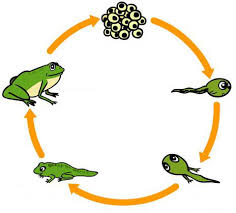 Pravilno poveži s sliko! Črko zapiši k sličici!A – odrasla žival, ki diha s pljučiB – paglavec, ki so mu zrasle zadnje nogeC – mrestD – paglavec z okončinami in repom, ki mu krniE – ličinka = paglacev, ki diha s škrgami